Kapitel 4 - Skøder og blokkeStorsejlskødet bør med en 4:1 udveksling have en længde på 7,3 m og ideelt 9 mm tykt. Med en 5:1 udveksling bør skødet være 8,4 m langt og 8 mm tykt.Storskødblokkende bør være stærke nok og 40 mm størrelse. Blokkene bør også være bundet så tæt på bommen som muligt. Fokkeskødet bør være 6-6,5 mm (max 7 mm) tykt og være 10,8 m. langt, det er den perfekte længde hvorved skødet kan bindes i trapezen i hver sin side. I midten bør der være en reb-sjækel til at fastgøre i fokken. Spilerstagefremhalerlinen bør være 5 mm med en 3-3,5 mm kerne, der splejses i 2,3 m så kernen præcis kun løber inde i stagen når sat helt. Brug en stor 25 mm ring i den yderste ende så den glider perfekt på gajen. Brug ikke en kovs som vist på billedet. Spilerstagefremhalerlinerne bør være forskellige farver i hver side, så gasten er sikker på at have fat i den rigtige i bomningerne.Generelt skal fokkeskøder, spilerskøder og fremhalerliner være hver sin farve, så det er nemt at kende forskel for gasten i travle situationer.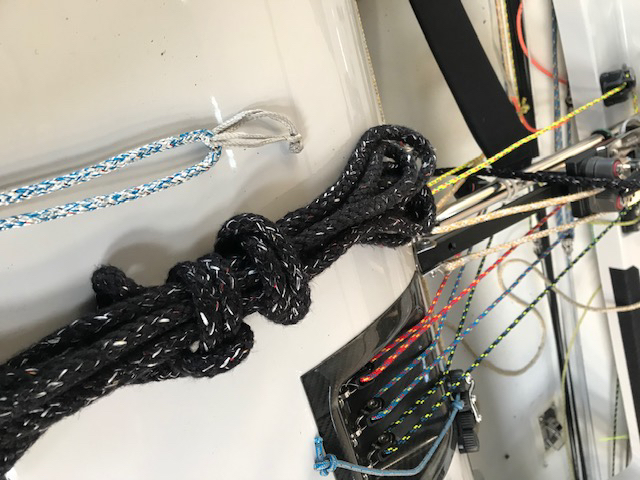 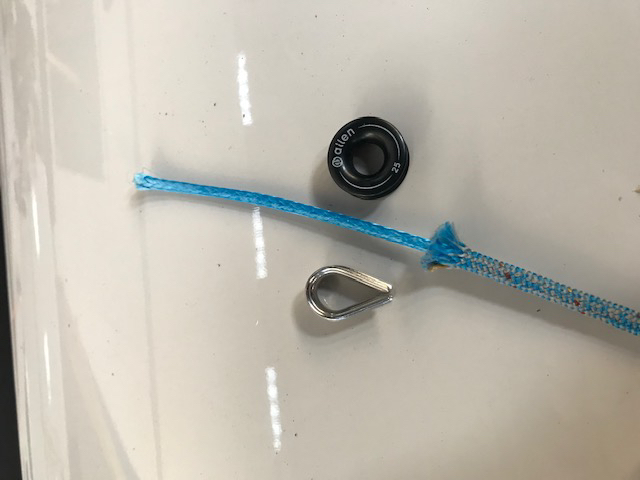 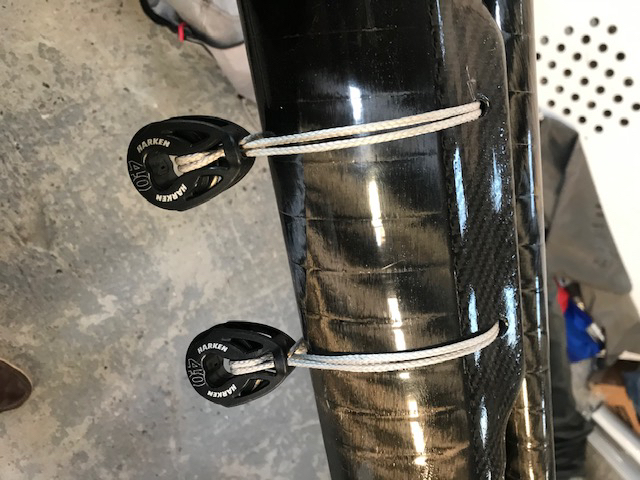 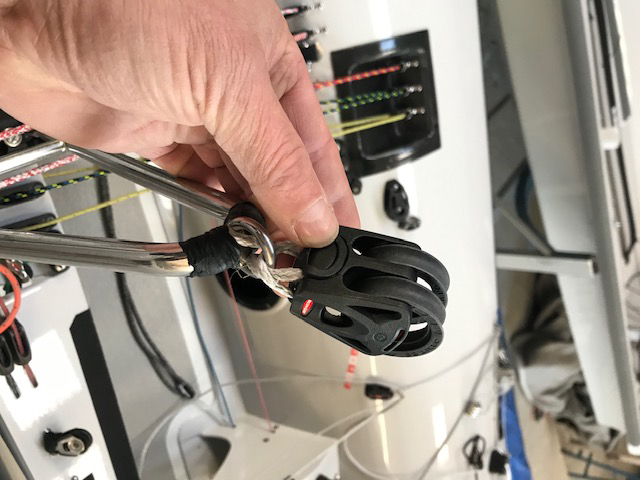 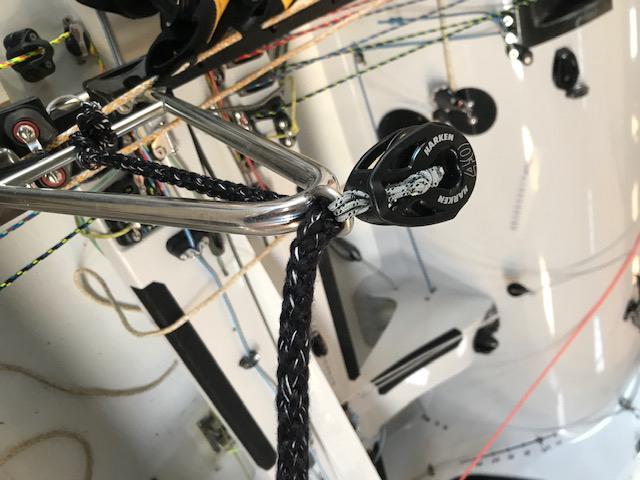 